ПОЯСН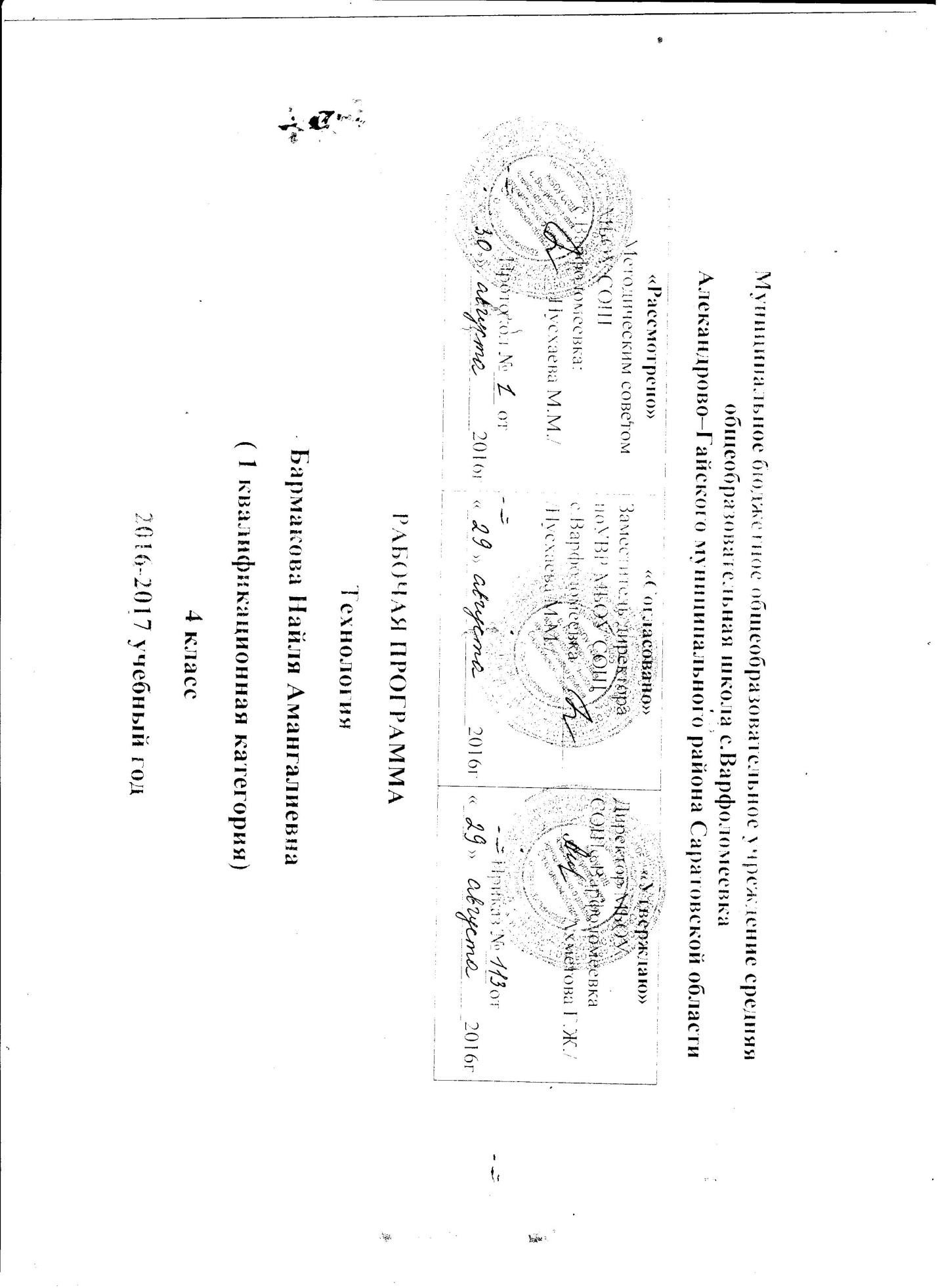 Планируемые результаты освоения учебного предметаПрограмма по технологии разработана на основе требований федерального государственного образовательного стандарта начального общего образования (.).Согласно базисному (образовательному) плану образовательных учреждений РФ всего на изучение технологии в начальной школе выделяется 135 часов, из них в 1 классе 33 часа (1 час в неделю, 33 учебные недели), по 34 часа во 2 (1 час в неделю, 34 учебные недели), 3 и 4 классах (1 час в неделю, 34 учебные недели в каждом классе).Личностными результатами изучения технологии является воспитание и развитие социально и личностно значимых качеств, индивидуально- личностных позиций, ценностных установок (внимательное и доброжелательное отношение к сверстникам, младшим и старшим, готовность прийти на помощь, заботливость, уверенность в себе, чуткость, доброжелательность, общительность, эмпатия, самостоятельность, ответственность, уважительное отношение к культуре всех народов, толерантность, трудолюбие, желание трудиться, уважительное отношение к своему и чужому труду и результатам труда).Метапредметными результатами изучения технологии является освоение учащимися универсальных способов деятельности, применимых как в рамках образовательного процесса, так и в реальных жизненных ситуациях (умение принять учебную задачу или ситуацию, выделить проблему, составить план действий и применять его для решения практической задачи, осуществлять информационный поиск, необходимую корректировку в ходе практической реализации, выполнять самооценку результата).Предметными результатами изучения технологии являются доступные по возрасту начальные сведения о технике, технологиях и технологической стороне труда мастера, художника, об основах культуры труда; элементарные умения предметно-преобразовательной деятельности, умения ориентироваться в мире профессий, элементарный опыт творческой и проектной деятельности.                                                                                       СОДЕРЖАНИЕ УЧЕБНОГО ПРЕДМЕТА 4 класс  34 чСодержание курса отобрано и целенаправленно структурировано в двух основных разделах: основы технико-технологических знаний и умений, технологической культуры и из истории технологии.Основы технико-технологических знаний и умений, технологической культуры.Раздел включает информационно-познавательную и практическую части и простроен в основном по концентрическому принципу. Его содержательная основа, т. е. стержень предмета, - это обобщенные первоначальные технико-технологические знания и умения, характерные для любой практической деятельности человека. В начальной школе осваиваются элементарные знания и умения по технологии обработки материалов (технологические операции и приемы разметки, разделения заготовки на части, формообразования, сборки, отделки), выращиванию растений (агротехнике), технике как помощнице человека и т. п. Даются представления об информации и информационных технологиях, энергии и способах ее получения и использовании, об организации труда, мире профессий и т.п.Концентричность в изучении данного раздела достигается тем, что элементы технологических знаний и умений изучаются по принципу укрупнения содержательных единиц, каковыми являются, прежде всего, технологические операции, приемы и процессы, а также связанные с ними вопросы экономики и организации производства, общей культуры труда. От класса к классу школьники расширяют круг ранее изученных общетехнологических знаний, осваивая новые приемы, инструменты, материалы, виды труда.Из истории технологии. Раздел отражает познавательную часть курса, имеет культурологическую направленность. Он построен по линейному принципу и раскрывает общие закономерности и отдельные этапы практического (деятельностного) освоения человеком окружающего мира, создания культурной среды. В нем представлены отдельные страницы истории человечества от стихийного удовлетворения насущных жизненных потребностей древнего человека, к зарождению социальных отношений, нашедших свое отражение в целенаправленном освоении окружающего мира и создании материальной культуры. Этот раздел раскрывает учащимся на уровне общих представлений закономерности зарождения ремесел (разделение труда), создания механизмов, использующих силу природных стихий (повышение производительности труда), изобретения парового двигателя и связанного с этим начала технической революции. В нем также дается представление о некоторых ключевых великих изобретениях человечества, породивших науки и или стимулировавших их развитие, о современном техническом прогрессе, его положительном и негативном влиянии на окружающую среду, особенно в экологическом плане. При этом центром внимания учеников является человек, в первую очередь как человек-созидатель - думающий, творящий, стремящийся удовлетворить свои материальные и духовно- эстетические потребности и при этом рождающий красоту.В целом материал раздела представлен таким образом, что:• исторические события, явления, объекты изучаются в их связи с реальной окружающей детей средой; преобразующая деятельность человека рассматривается в ее единстве и взаимосвязи с миром природы; раскрывается их взаимовлияние, как положительное, так и отрицательное, в том числе проблемы экологии;• показано, что технология практических работ из века в век остается почти неизменной, особенно ручных, ремесленнических (детали размечаются, вырезаются, соединяются, изделие отделывается);• осуществляется знакомство с основными движущими силами прогресса, в частности - причины и закономерности разделения труда, необходимость повышению производительности труда, этапы развития техники как помощницы человека и т.д.; • подчеркивается, что творческая деятельность — естественная, сущностная потребность человека в познании мира и самореализации, частным проявлением которой является изобретательство, стимулирующее развитие производства или наук (физика, химия, астрономия, биология, медицина). Исторический раздел реализуется, начиная со второго класса.Таким образом, оба раздела неразрывны и взаимосвязаны, позволяют существенно расширить образовательные возможности предмета, связать его с окружающим ребенка миром в той его части, где человек взаимодействует с техникой, предметами быта, материальными продуктами духовной культуры, и представить освоение этого мира как непрерывный процесс в его историческом развитии.Технико-технологические знания и умения, основы технологической культуры.(56 часов)Элементы материаловедения. Изобретение и использование синтетических материалов с определенными заданными свойствами в различных отраслях и профессиях. Нефть как универсальное сырье. Материалы, получаемые из нефти (пластмасса, стеклоткань, пенопласт и др.).Основы конструкторско-технологических знаний и умений.Поиск оптимальных и доступных новых решений конструкторско-технологических проблем на основе элементов ТРИЗ (теория решения изобретательских задач). Влияние современных технологий и преобразующей деятельности человека на окружающую среду. Причины и пути предотвращения экологических и техногенных катастроф. Агротехнические приемы выращивания луковичных растений, размножения растений клубнями и луковицами. Деятельность человека в поиске и открытии пищевых технологий. Влияние их результатов на здоровье людей. Селекция и селекционирование  как наука и технология, связанная с выведением новых и улучшением существующих сортов сельскохозяйственных растений и пород животных (общее знакомство). Дизайн (производственный, жилищный, ландшафтный и др.). Его роль и место в современной проектной деятельности. Основные условия дизайна – единство пользы, удобства и красоты. Дизайн одежды в зависимости от ее назначения, моды, времени. Элементы конструирования моделей, отделка петельной строчкой и ее вариантами (тамбур, петля прикрепи, елочки и др.), крестообразной строчкой. Дизайн и маркетинг. Техника ХХ-ХХ1 веков. Ее современное назначение (бытовые, профессиональные, личные потребности, исследование опасных и труднодоступных мест на земле и за ее пределами и др.). Современные требования к техническим устройствам (экологичность, безопасность, эргономичность и др.). Современный информационный мир. Персональный компьютер (ПК) и его назначение, использование в разных сферах жизнедеятельности человека. Правила пользования ПК для сохранения здоровья. Назначение основных устройств компьютера для ввода, вывода и обработки информации. Знакомство с текстовым редактором, основными программами. Поиск информации. Работа с простейшими информационными объектами (тексты, рисунки); создание, преобразование, сохранение, удаление, вывод на принтер. Энергия и современная энергетика. Использование атомной энергии человеком. Из истории технологии. Преобразовательная деятельность человека в ХХ в., научно-технический прогресс: главные открытия, изобретения, прорывы в науке, современные технологии  (промышленные, информационные и др.), их положительное и отрицательное влияние на человека, его жизнедеятельность и на природу Земли в целом. Угроза экологической катастрофы и роль разума человека в ее предотвращении. Сферы использования электричества, природных энергоносителей (газ, нефть) в промышленности и быту. Развитие авиации и космоса, ядерной энергетики, информационно-компьютерных технологий. Самые яркие изобретения начала века (в обзорном порядке) – электрическая лампочка и фонограф Эдисона, телефон, радио, самолет; в середине века – телевидение, ЭВМ и др.; открытие атомной реакции, лазера и др. Рубеж ХХ – ХХI веков – использование компьютерных технологий во всех областях жизни человека.                                                                            тематическое планирование 




Список литературыУчебник «Технология» 4 класс. Автор Е.А.Лутцева..Учебник «Изобразительное искусство» 4 класс. Автор Л.Г.Савенкова, Е.А.Ермолинская.Сборник программ к комплекту учебников «Начальная школа 21 века». Под редакцией Н.Ф.Виноградовой.Таблицы для уроков технологииПрезентации№ п/пТема урокаКол-во часов№ п/пТема урокаКол-во часов1Штучное и массовое12Быстрее, больше. Проект «Чеканка»13Как делают автомобили. Коллективный проект « Как работает завод»14Черное золото. Что изготавливают из нефти15Горюче-смазочные материалы16Синтетические материалы17Что такое вторичное сырьё18Природа в опасности. Коллективный информационный проект «Берегите природу!»19Новые технологии в земледелии и животноводстве. Информационный проект «Содружество человека и животных»110Цветочная сказка111О чём рассказывает дом. Информационный проект «Национальные жилища»112Дом для семьи. В доме. Коллективный проект «Макет посёлка»113Расходование электричества114Как дом стал небоскребом115Какие бывают города. Города будущего116Что такое дизайн117Дизайн техники118Дизайн рекламной продукции119Дизайн интерьера. Дизайн ландшафта. Коллективный проект «Интерьер»120Дизайн одежды121Пять задач дизайнера-модельера122Отделка одежды. Аксессуары в одежде123Что такое компьютер? Что умеют компьютеры124Компьютеры в быту. Компьютеры в медицине125Компьютеры и прогнозирование погоды126Компьютеры в учреждениях, на предприятиях. Информационный проект об использовании компьютера127Практикум овладения компьютером128Как создать документ. Форматирование текста129Как вставить картинку в документ. Создание таблиц130Будущее начинается сегодня. Коллективный проект «Город будущего»131Научно-технические открытия и достижения xx века. Информационный проект «Научные открытия и технические изобретения xx века»132Как люди совершают открытия133Как добывают нефть и газ.Как питаются космонавты 134От абака до ЭВМ. Почему необходимо очищать сточные воды1